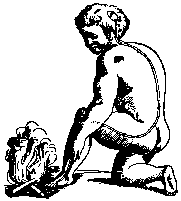 TRAINING PROGRAM PhD-CANDIDATE GRADUATE SCHOOL NEUROSCIENCES AMSTERDAM ROTTERDAM (ONWAR)* ONWAR has decided that PhD-students who hold a Master in Neuroscience are allowed to replace 80 hours of non-ONWAR neuroscience courses in their program, with 80 hours of non-ONWAR courses on different subjects. The 80 hours of ONWAR courses are still mandatory. Please indicate below ONWAR courses you will attend (minimally 2 courses, at least 80 hours).For courses not in the above list, please contact ONWAR for approval (r.lustenhouwer@vu.nl).Please note that for ONWAR-PhD-students, participation in ONWAR-courses is free of charge. Costs of non-ONWAR courses will NOT be covered by ONWAR.1. Persoonlijke gegevens Promovendus – Personal data PhD candidateNaam en voorlettersBirth name and initialsRoepnaamFirst nameGeboortedatum, geslachtDate of birth, sex                                             man                 vrouw                                                         male                      femaleGeboorteplaats, landPlace of birth, countryAdres in NederlandStreet, house number in the NetherlandsPostcode en woonplaatsPostal code and cityHoogste graadHighest degreeUniversiteitUniversityOpleiding (biologie, geneeskunde, psychologie..)Education (biology, medicine, psychology…..)Graad behaald op:Date degree obtained2. Werkadres – Work addressInstituutInstituteUniversiteitUniversityAfdelingDepartmentTelefoonnummer werkTelephone number workMobiel nummerMobile numberE-mail-adres werkE-mail-address work3. Dienstverband – Employment Datum in dienstCommencement of employmentArbeidsduur per weekWorking hours a weekDatum uit dienst (verwacht)Expected termination dateAangesteld als (AIO, OIO, AGIKO..)Employed as (AIO, OIO, AGIKO..)FinancierSource of funding eerste geldstroom    first flow (University/KNAW NIN)------------------------------------------------------------------------- tweede geldstroom NWO    funds provided by the Netherlands Organization for      Scientific Research:------------------------------------------------------------------------- derde geldstroom    paid by charity funds:------------------------------------------------------------------------- anders, nl.    other, namely commercial funds:4. Begeleiding – GuidanceDirecte begeleider / promotorSupervisor/promotorE-mail-adres begeleider / promotorE-mail-address supervisor/promotorDagelijkse begeleider / daily supervisorE-mailadres dagelijks begeleiderE-mail address daily supervisorTweede begeleider (if applicable)Co-supervisorE-mailadres tweede begeleiderE-mail-address co-supervisorMentor ONWARMentor ONWAR(will be assigned by ONWAR director)5. Onderzoeksplan – Research plan (Werk)titel onderzoek(Working) title of the researchSamenvatting van de probleemstelling (250 woorden)Summary of the research proposal (250 words)Onderzoeksdoelstellingen eerste jaarResearch aims first yearOnderzoeksdoelstellingen tweede jaarResearch aims second yearOnderzoeksdoelstellingen derde jaarResearch aims third yearOnderzoeksdoelstellingen vierde jaarResearch aims fourth year6. Opleidingsplan – Training plan Obligatory for obtaining ONWAR-certificateHours(4 yrs PhD)Hours(3 yrs PhD)ECTs(4 yrs)ECTs(3 yrs)Introductory (master) course UvA/VU necessary?(Decided by the teaching committee)Annual meeting ONWAR/CEN100753,62,7Swammerdam Lectures20150,70,5Introductory course ONWAR24240,90,9Neuroscience courses:Including at least 80 hours ONWAR coursesTotal of ONWAR + non-ONWAR neuroscience courses should be at least 160 hrs*.1601605,75,7Extra courses 1001003,63,6Total40437414,413,4Courses organized by ONWAR (at least 80 hours)HoursECTSPlease tick coursesExperimental neurophysiology401,4Molecular neurobiology401,4Cognitive neuroscience321,1Grant writing501,8Degenerative diseases of the nervous system401,4Neuropsychopharmacology401,4Functional neuroanatomy401,4Imaging life at the molecular level501,8Programming in Matlab401,4Python200,7Current issues in clinical neuroscience (CEN-Utrecht)421,5Current issues in neurodevelopment (CEN-Utrecht)421,5Masterclasses ONWARCareer event ONWARNon-ONWAR-neuroscience courses (total neuroscience courses at least 160 hours)Summerschool Neuroimaging (Amsterdam)401,4Summerschool NIN321,1UU/UMC SPM5 course (Statistical Parametric Mapping)SPM MEG/EEG course LondonFSL and FreeSurfer Course MontréalToolkits of Cognitive Neuroscience (Donders Institute)FENS/IBRO schoolsCold Spring Harbour coursesEMBO/EMBL (neuroscience) courses or workshopsNeuroscience School of Advanced Studies (www.nsas.it/courses)Stem cell schools (http://www.eurostemcell.org/)European School of Neuroimmunology (http://www.esni.org/)Neuroimmunology courseISN advanced school of neurochemistry http://www.neurochemistry.orgWorkshops with neuroscience topicsCourses and/or workshops of ITN’sPET pharmacokinetic courseInternational Astrocyte School (http://ias20xx.azuleon.org/)Extra courses (together with all neuroscience courses above this should amount to at least 260 hours)Laboratory animal science1003,6Writing a scientific article (e.g. Taalcentrum VU)501,8Presenting in English (e.g. Taalcentrum VU)250,9Courses of the AMC Graduate School (except World of Science, PubMed, Basic Laboratory Safety, Crash course, Reference Manager)MATLAB course (non ONWAR)Course on statistics (e.g. Statistics in Neuroscience VUA – 6,0 ECTS)Course on project managementCourses on working with radioactivityCourses on career perspectives, PhD-efficacy (BioBusiness Summer, NIBI, BCF Career Event)Online courses (subject to approval by teaching committee ONWAR, max. 40 hours)BROK course (Basiscursus Regelgeving en Organisatie voor Klinisch Onderzoekers / Basic course on rules and organization for clinical researchers)Not approved for the ONWAR training planAttendance of conferences/meetings (unless organized specifically for PhD-students)Courses like systematic reviews, Reference Manager, PubMed, World of Science, LabsafetyBKO (Basis Kwalificatie Onderwijs / University teaching qualification)ONLY FOR VU/VUmc PhD-STUDENTS: PhD-students at VU or VUmc are required to have 30 ECTs (840 hours) training total, including the ONWAR program (i.e. 440 hours in addition to ONWAR-hours). ONLY FOR VU/VUmc PhD-STUDENTS: PhD-students at VU or VUmc are required to have 30 ECTs (840 hours) training total, including the ONWAR program (i.e. 440 hours in addition to ONWAR-hours). ONLY FOR VU/VUmc PhD-STUDENTS: PhD-students at VU or VUmc are required to have 30 ECTs (840 hours) training total, including the ONWAR program (i.e. 440 hours in addition to ONWAR-hours). ONLY FOR VU/VUmc PhD-STUDENTS: PhD-students at VU or VUmc are required to have 30 ECTs (840 hours) training total, including the ONWAR program (i.e. 440 hours in addition to ONWAR-hours). HoursECTSPlease tickCourse aimed at scientific integrity562,0International conferences (with poster/presentation)1124,0Transferable skills281,0Training in methods of research281,0Active participation in Amsterdam Neuroscience-meetings562,0Active participation in research meetings, expert meeting and local seminars (140-280 hours; 5,0-10,0 ECTS)7. Begeleidingsplan – Guidance planOmvang van begeleidingExtent of guidance                            uur per maand                                hours per monthData waarop gesprekken plaatsvinden met de promotor in het eerste jaarDates of interviews with the supervisor in the first yeardatum eerste gesprek (4 maanden na indiensttreding):date of first interview(4 months after entry):datum jaargesprek (9 maanden na indiensttreding):date annual interview: (9 months after entry):8. Bijstelling van het opleidings- en begeleidingsplan    Revisions to the training and guidance planBijstelling van het opleidings- en begeleidingsplan vindt zonodig plaats na het eerste jaar voor de verdere duur van de aanstelling en zo nodig van jaar tot jaar. De bijstellingen kunnen in een bijlage worden vastgelegd.If necessary, the training and guidance plan will be revised after the first year and be thereafter effective for the rest of the appointment or from year to year. Any revisions can be recorded in an appendix.9. Ondertekening  - SignaturesFunctionNameSignatureDatePhD-candidateDirect supervisor(promotor)Co-supervisor(daily supervisor)On behalf of PhD-committeeInstitute(for VU/VUmc only)Dean Faculty(for VU/VUmc only)Member teaching committee ONWARMentor (member board ONWAR)(will be assigned by ONWAR director)